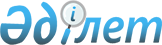 О внесении дополнений в постановление акимата от 26 сентября 2013 года № 311 "Об определении перечня должностей специалистов здравоохранения, социального обеспечения, образования, культуры и спорта, работающих в сельской местности и имеющих право на повышенные на двадцать пять процентов должностные оклады и тарифные ставки, за счет средств районного бюджета"
					
			Утративший силу
			
			
		
					Постановление акимата Карабалыкского района Костанайской области от 28 ноября 2013 года № 430. Зарегистрировано Департаментом юстиции Костанайской области 27 декабря 2013 года № 4372. Утратило силу постановлением акимата Карабалыкского района Костанайской области от 22 января 2016 года № 11

      Сноска. Утратило силу постановлением акимата Карабалыкского района Костанайской области от 22.01.2016 № 11 (вводится в действие со дня его подписания).      В соответствии со статьями 18, 238 Трудового кодекса Республики Казахстан от 15 мая 2007 года, акимат Карабалыкского района ПОСТАНОВЛЯЕТ:



      1. Внести в постановление акимата Карабалыкского района от 26 сентября 2013 года № 311 "Об определении перечня должностей специалистов здравоохранения, социального обеспечения, образования, культуры и спорта, работающих в сельской местности и имеющих право на повышенные на двадцать пять процентов должностные оклады и тарифные ставки, за счет средств районного бюджета" (зарегистрировано в Реестре государственной регистрации нормативных правовых актов за номером 4256, опубликовано 31 октября 2013 года в газете "Айна") следующие дополнения:



      в перечне должностей специалистов здравоохранения, социального обеспечения, образования, культуры и спорта, работающих в сельской местности и имеющих право на повышенные на двадцать пять процентов должностные оклады и тарифные ставки, за счет средств районного бюджета, определенном указанным постановлением:



      пункт 1 дополнить подпунктами 6), 7) следующего содержания:

      "6) руководитель центра занятости;

      7) специалист центра занятости.".



      2. Настоящее постановление вводится в действие с 1 января 2013 года.      Аким

      Карабалыкского района                      А. Исмагулов      СОГЛАСОВАНО:      Секретарь Карабалыкского

      районного маслихата

      ________________ Е. Аманжолов
					© 2012. РГП на ПХВ «Институт законодательства и правовой информации Республики Казахстан» Министерства юстиции Республики Казахстан
				